尚 度 瞭 望SUNDO OUTLOOK  主办: 北京尚度国际传媒有限公司      总第3期                2014年12月3日目录行业观察 亚洲第二家乐高乐园将落户北京青龙湖11月中国内地公民当年出境旅游首次突破1亿人次国家5A级旅游景区新增9家诗画浙江，响亮狮城——浙江旅游赴新加坡进行推介活动山东加快发展休闲游 打造全国最大垂钓游目的地活动展望 “中国智慧旅游新榜样”2014年度评选启动                        责任编辑：崔超 审核：冯强亚洲第二家乐高乐园将落户北京青龙湖      11月26日，房山区召开青龙湖乐高乐园项目推进 会，会议听取了关于青龙湖乐高乐园项目选址、总体规划及目前工作进展等情况的汇报，双方领导就此项目的合作及具体情况进行了讨论。默林集团董事兼乐高乐园 总经理约翰·阿斯尔，房山区委相关领导出席会议。 　 据了解，乐高乐园是以供儿童与家庭娱乐互动为特色的创意型主题公园，是继迪斯尼、环球影城之后的世界 第三大主题公园品牌。乐高乐园目前在全世界运营着丹麦比伦德乐高乐园、苏格兰温莎乐高乐园、美国加利福尼亚乐高乐园、德国金茨堡乐高乐园、美国佛罗里达乐 高乐园和马来西亚雪兰莪乐高乐园六家乐高主题公园，中国北京乐高乐园正在规划进行中。      约翰·阿斯尔在会上表示，此项目理念新颖、前景广阔，具备得天独厚的交通优势、旅游优势及产业优势，是睿智和正确的决定，也给房山区的产业转型增添了一抹亮色。11月中国内地公民当年出境旅游首次突破1亿人次      2014年11月，中国内地公民当年出境旅游首次突破1亿人次。这是记者从12月3日举行的国家旅游局新闻发布会上获得的消息。
　　国家旅游局新闻发言人张吉林表示，1亿中国人走出去体现了我国经济社会发展的巨大成就，体现了对外开放的巨大成就，体现了小康社会建设的巨大成就。随 着人民生活水平的提升、消费层次的提高以及精神文化的新追求，中国人民与世界各国人民的交流交往达到新的层面。从“请进来”到“走出去”，中国内地公民出 境旅游人数自有统计数据的1998年的843万人次，到2014年破亿，增长10.8倍，既是中国旅游业发展的一个里程碑，也是中国改革开放、经济社会发 展进入新阶段具有标志性意义的大事。　　中国内地公民出境旅游目的地的分布为：亚洲占89.5%，其中港澳台占70.4%；欧洲占3.5%；非洲占3.0%；美洲占2.7%；大洋洲占1.1%；其他占0.2%。　　数据显示，中国内地公民出境旅游超过百万人次的目的地（港澳台以外）国家有韩国、泰国、日本、美国、越南和新加坡等六国。今年赴韩国、日本游客增幅最大，均超过40%。详见：http://www.cnta.gov.cn/html/2014-12/2014-12-4-%7B@hur%7D-5-04815.html国家5A级旅游景区新增9家    近日，全国旅游景区质量等级评定委员会发布公告，批准9家旅游景区晋升为国家5A级旅游景区，至此我国国家5A级旅游景区数量已经达到184家。山西省晋中市乔家大院文化园区、江苏省镇江市句容茅山景区、安徽省黄山市古徽州文化旅游区、河南省南阳市西峡伏牛山老界岭·恐龙遗址园旅游区、湖北省武汉市黄陂木兰文化生态旅游区、广东省佛山市长鹿旅游休博园、广西区南宁市青秀山旅游区、陕西省宝鸡市法门寺佛文化景区新疆维吾尔自治区巴音郭勒蒙古自治州博斯腾湖景区以上均达到国家5A级旅游景区标准的要求，批准为国家5A级旅游景区。诗画浙江，响亮狮城
——浙江旅游赴新加坡进行推介活动    为打响“诗画浙江”品牌，12月1日至3日，浙江省旅游局率旅游部门、企业代表赴新加坡开展系列宣传推广活动。     活动紧紧围绕“诗画浙江”的主题，先后举办了浙江旅游（新加坡）推介会，浙江旅游公交车发车仪式，浙江旅游宣传图片展，浙新两地旅游业界现场交流等活动，并拜访了新加坡国家旅游局。通过活动，集中展现了该省旅游业近年取得的发展成果，展示其丰富的旅游资 源，推出了“诗画浙江”的品牌和浙江旅游的精品线路。　　整个活动围绕“诗画浙江”浙江旅游形象，在推介会现场利用大幅图文的形式集中宣传 12个地市最优势的旅游资源，在推介会上利用主题推介，播放宣传片和视频，PPT演艺等多种方式，宣传和推介浙江旅游。同时配合此次活动，从11月下旬开始该省旅游局联合宁波市旅游局，在新加坡主要城区实施了为期3个月的浙江、宁波旅游公交车投放广告活动。山东加快发展休闲游 打造全国最大垂钓游目的地    从山东省政府获悉，山东日前发布的《关于促进旅游业改革发展的实施意见》提出，要拓展旅游发展空间，加快开发邮轮游艇、登山运动、水上垂钓、保健 养生、温泉滑雪、房车旅游、低空飞行、修学研修等休闲产品。到2020年，全省旅游总消费额达到1.1万亿元，城乡居民年人均出游达到5次，旅游业增加值约占生产总值的6%。
　　为此，山东将打造一批省级海洋和内陆休闲垂钓示范基地，争取把山东打造成全国规模最大、质量最好的休闲垂钓旅游目的地。鼓励支持兰陵县建设国家 农业公园，荣成市建设国家渔业公园，滨海各市建设国家海洋公园。编制山东省生态旅游规划，出台原生态旅游景区建设与管理规范，到2016年全省发展100 个原生态旅游景区，打造200条特色休闲街区、2000家老字号等特色店，培育一批休闲娱乐中心和休闲综合体。适时制定出台《山东省城乡居民利用自有住宅 从事旅游接待管理办法》。
　　持续打造“好客山东”文化旅游品牌。围绕推进东方圣地、仙境海岸、平安泰山、齐国故都、天下泉城、儒风运河、水浒故里、黄河入海、亲情沂蒙、华夏龙城 十大文化旅游目的地品牌建设，强化文化旅游融合发展，加快尼山圣境、崂山道宫、齐国古城、诸城恐龙文化产业园等重大文化旅游项目建设。提升研学旅行水平。 以济宁、泰安、淄博为中心，打造儒学文化研修高地；以临沂、枣庄以及胶东地区为中心，打造红色旅游产品体系。“中国智慧旅游新榜样”2014年度评选启动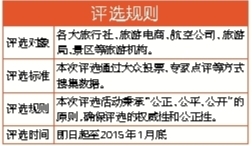      2010年，北京娱乐信报举办了首届旅游行业颁奖盛典活动，受到了旅游行业的广泛好评。如今，4年一度的盛典再次来袭。今年，北京娱乐信报重磅打造的“中国智慧旅游新榜样”2014年度评选，将集结各大旅行社、旅游局、旅游电商等，评选出中国智慧旅游新榜样。      据悉，本次评选活动各大奖项由权威陪审团评出，同时开启大众投票，开启信件、微信、邮件、网站等平台。其中，达人评审由旅游达人组成。“铁丝儿们”可以通过邮件等多种联系方式参与本次问卷调查评选，选出心中的旅游新榜样。您的投票和评选意见，将决定本次“中国智慧旅游新榜样”2014年度评选的最终归属。调查详见：http://www.stardaily.com.cn/3.1/1412/03/460429.html